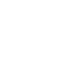 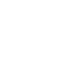 НОВООДЕСЬКА МІСЬКА РАДАМИКОЛАЇВСЬКОЇ ОБЛАСТІР І Ш Е Н Н ЯКеруючись статтею 26 Закону України «Про місцеве самоврядування в Україні», з метою надання організаційної та фінансової допомоги у виконанні завдань щодо військово-патріотичного виховання сучасної молоді, призовної роботи, успішної реалізації заходів з виконання державних завдань, які передбачені Законами України «Про військовий обов’язок і військову службу», «Про оборону України», «Про мобілізаційну підготовку та мобілізацію», міська рада ВИРІШИЛА:1. Затвердити цільову Програму забезпечення підготовки та проведення приписки громадян до призовної дільниці другого відділу Миколаївського районного територіального центру комплектування та соціальної підтримки, призову громадян Новоодеської міської ради на строкову військову службу, призову на військову службу під час мобілізації військовозобов’язаних та резервістів на 2024 рік, що додається.2. Фінансовому управлінню Новоодеської міської ради (Тетяна ЛИТВИНЕНКО) спільно з головним розпорядником коштів передбачити в міському бюджеті на 2024 рік кошти на фінансування Програми.3.  Контроль  за  виконанням  цього рішення   покласти  на постійну комісію міської ради з правових питань, етики та регламенту.Міський голова                                              Олександр ПОЛЯКОВДодаток до рішення міської радивід 30.11.2023 р. № 3Цільова Програмазабезпечення підготовки та проведення приписки громадян до призовної дільниці другого відділу Миколаївського районного територіального центру комплектування та соціальної підтримки, призову громадян Новоодеської міської ради на строкову військову службу, призову на військову службу під час мобілізації військовозобов’язаних та резервістів на 2024 рікЗагальні положенняЗахист суверенітету і територіальної цілісності України, забезпечення її економічної та інформаційної безпеки є найважливішими функціями держави, справою всього українського народу.Оборона України, захист суверенітету, територіальної цілісності і недоторканості покладаються на Збройні Сили України.Військовий обов’язок встановлюється з метою забезпечення комплектування Збройних Сил України, а також підготовки населення до захисту держави.Військовий обов’язок включає:підготовку громадян до військової служби;приписку до призовної дільниці;прийняття та призову на військову службу;проходження за призовом або за контрактом військової служби;виконання військового обов’язку в запасі;дотримання правил військового обліку.Військова служба у Збройних Силах України є державною службою особливого характеру, яка полягає у професійній діяльності придатних до неї за станом здоров’я і віком громадян України, пов’язаній з захистом Вітчизни.Збройні Сили України та інші військові формування комплектуються військовослужбовцями через РТЦК та СП шляхом призову громадян на військову службу на підставі військового обов’язку.Правовою основою військового обов’язку і військової служби є Конституція України, Закон України «Про військовий обов’язок і військову службу», Закон України «Про оборону України», Закон України «Про мобілізаційну підготовку та мобілізацію», а також нормативно-правові акти щодо забезпечення обороноздатності держави, виконання військового обов’язку, військової служби та статусу військовослужбовця.  
2. Мета і завдання ПрограмиПрограма забезпечення підготовки та проведення приписки громадян до призовної дільниці другого відділу Миколаївського районного територіального центру комплектування та соціальної підтримки, призову громадян Новоодеської міської ради на строкову військову службу, призову на військову службу під час мобілізації військовозобов’язаних та резервістів на 2024 рік розроблена з метою реалізації:1. Закону України «Про військовий обов’язок та військову службу»  від 25.03.1992 року:- глава 1, ст. 1 «Військовий обов’язок»;- глава 2, ст. 8 «Підготовка до військової служби»;- глава 3, ст. 16 «Призовні комісії»;- глава 4, ст. 33 «Загальні правила військового обліку»;- глава 10, ст. 43 «Фінансове і матеріальне забезпечення заходів, пов’язаних з організацією військової служби і виконання військового обов’язку».2. Постанови Кабінету Міністрів України  від 21.03.2002 року № 352 «Про затвердження Положення про підготовку і проведення призову громадян України на строкову службу».3. Закону України «Про оборону України» від 06.12.1992 року:- ст. 15 «Діяльність органів місцевого самоврядування у сфері оборони».4. Закону України «Про мобілізаційну підготовку та мобілізацію» від 21.10.1993 року:- ст. 7 «Фінансування мобілізаційної підготовки та мобілізації»;- ст. 18 «Органи місцевого самоврядування».5. Постанови Кабінету Міністрів України від 30.12.2022 року № 1487 «Про затвердження Порядку організації та ведення військового обліку призовників, військовозобов’язаних та резервістів».Метою Програми є:- покращення якості допризовної підготовки молоді;- підвищення рівня патріотичного виховання молоді;- покращення якості проведення приписки та призову громадян України;- організація та виконання заходів призову на строкову військову службу та призову на військову службу під час мобілізації.Завданням Програми є:- покращення якості приписки та проведення якісного призову громадян на строкову військову службу;- проведення якісного медичного обстеження та лікування призовників;- 100-відсоткового виконання плану призову громадян на строкову військову службу;- забезпечення роботи медичної та призовної комісій;- забезпечення проведення медичного огляду військовозобов’язаних та резервістів;- забезпечення та проведення заходів призову на військову службу під час мобілізації військовозобов’язаних та резервістів;- недопущення зриву засідань призовної комісії;- підвищення якості оформлення документів на призовників, військовозобов’язаних та резервістів;- проведення якісного вивчення призовників та їх морально-ділових якостей;- якісне формування команд та відправка їх на обласний збірний пункт;- підвищення якості вивчення та оформлення документів громадян на ВВНЗ та ВНП ВНЗ;- організація допризовної підготовки юнаків та проведення практичних стрільб з призовною молоддю;- проведення роботи по розшуку призовників, які ухиляються від проходження призовної комісії.Очікувані результати виконання ПрограмиВиконання Програми дасть можливість:- виконати Закон України «Про військовий обов’язок та військову службу»;- виконати Постанову Кабінету Міністрів України  від 21.03.2002 року № 352 «Про затвердження Положення про підготовку і проведення призову громадян України на строкову службу»;- виконати укази Президента України про призов громадян України на строкову військову службу в 2024 році;- виконати Указ Президента України від 24.02.2022 року № 65/2022 (зі змінами);- підвищити якість патріотичного виховання молоді громади;- підвищити якість медичного обстеження та лікування призовників, резервістів та військовозобов’язаних Новоодеської міської ради;- підвищити роботу з вивчення морально-психологічних якостей призовників, військовозобов’язаних та резервістів;- виконувати доручення вище стоячих органів у повному обсязі та у встановлені терміни;- направити до лав Збройних Сил України (виконання конституційного обов’язку) молодь громади, яка за своїми морально-психологічними та фізичними якостями придатна для проходження строкової військової служби.ФінансуванняФінансування Програми здійснюватиметься за рахунок коштів бюджету Новоодеської міської територіальної громади у межах наявного фінансового ресурсу, виходячи з конкретних завдань, а також за рахунок інших джерел, не заборонених чинним законодавством.Організація контролю за виконанням програмиБезпосередній контроль за виконанням заходів Програми здійснює Новоодеська міська рада. Другий відділ Миколаївського РТЦК та СП забезпечує виконання заходів Програми та щороку до 20 січня інформує постійну комісію міської ради з правових питань, етики та регламенту про хід виконання заходів Програми.Секретар міської ради					Олена БРУСЕНКОДодаток  1до ПрограмиПАСПОРТцільової Програми забезпечення підготовки та проведення приписки громадян до призовної дільниці 2-го відділу Миколаївського районного територіального центру комплектування та соціальної підтримки, призову громадян Новоодеської міської ради на строкову військову службу, призову на військову службу під час мобілізації військовозобов’язаних та резервістів на 2024 рік.Ініціатор розроблення Програми – Новоодеська міська рада Підстави для розроблення Програми:Закони України:«Про місцеве самоврядування в Україні»;«Про оборону України»;«Про військовий обов’язок і військову службу»«Про мобілізаційну підготовку та мобілізацію».Постанови Кабінету Міністрів:від 21 березня 2002 року № 352 «Про затвердження Положення про підготовку і проведення призову громадян України на строкову військову службу та прийняття призовників на військову службу за контрактом»від 30.12.2022 року №1487 «Про затвердження Порядку організації та ведення військового обліку призовників, військовозобов’язаних та резервістів». Координатор програми – Новоодеська міська радаВідповідальні виконавці: Другий відділ Миколаївського районного територіального центру комплектування та соціальної підтримки (за узгодженням), Новоодеська міська радаСтрок виконання – 2024 рік.Прогнозні обсяги та джерела фінансування.Фінансування Програми здійснюватиметься за рахунок коштів бюджету Новоодеської міської територіальної громади у межах наявного фінансового ресурсу, виходячи з конкретних завдань, а також за рахунок інших джерел, не заборонених чинним законодавством.Продовження додатка 1до ПрограмиПерелік заходів, обсяги та джерела фінансуваннярайонної цільової Програми забезпечення підготовки та проведення приписки громадян до призовної дільниці другого відділу Миколаївського районного територіального центру комплектування та соціальної підтримки, призову громадян  Новоодеської міської ради на строкову військову службу, призову на військову службу під час мобілізації військовозобов’язаних та резервістів на 2024 рік.Від 30.11.2023 р. № 3                        м. Нова Одеса ХХХ позачергова сесія  восьмого скликанняПро затвердження цільової Програми забезпечення підготовки та проведення приписки громадян до призовної дільниці другого відділу Миколаївського районного територіального центру комплектування та соціальної підтримки, призову громадян Новоодеської міської ради на строкову військову службу, призову на військову службу під час мобілізації військовозобов’язаних та резервістів на 2024 рік№ п/пНайменування заходу ВиконавецьТермін виконання, роки Орієнтовні обсяги фінансування, тис. грн.Орієнтовні обсяги фінансування, тис. грн.Орієнтовні обсяги фінансування, тис. грн.Орієнтовні обсяги фінансування, тис. грн.Орієнтовні обсяги фінансування, тис. грн.Очікувані  результати№ п/пНайменування заходу ВиконавецьТермін виконання, роки рокивсьогов т.ч. за джереламив т.ч. за джереламив т.ч. за джереламиОчікувані  результати№ п/пНайменування заходу ВиконавецьТермін виконання, роки рокивсьогообласний бюджетміський бюджетінші джерелаОчікувані  результати123456789101.Оформлення наочної агітації у другому відділі Миколаївського  РТЦК та СП; виготовлення статистичних бланків, відомостей, журналів та іншої документації для організації та проведення призову на строкову військову службу, відправки до лав Збройних Сил України; придбання витратних та інших матеріалів до комп’ютерної техніки та оргтехніки; придбання канцелярського приладдяполіпшення матеріальної бази другого відділу Миколаївського РТЦК та СП).Особовий склад другого відділу Миколаївського РТЦК та СП20242024В межах фінансового ресурсу-В межах фінансового ресурсу-Підвищення престижу щодо служби в Збройних Силах України; якісний та своєчасний призов громадян; якісне забезпечення організації призову; вчасне та якісне виконання службових та господарськихзавдань під час призову на військову службу2Забезпечення роботи військово-лікарської комісії при другому  відділі Миколаївського РТЦК та СП з 1 січня 2024 року. Здійснення фінансування роботи лікарів - спеціалістів з метою проведення медичного огляду призовників, кандидатів для вступу до військових навчальних закладів, військовозобов’язаних та резервістівОсобовий склад другого відділу Миколаївського РТЦК та СП,КНП «Новоодеська багатопрофільна лікарня» НМР, «Новоодесь-кий РЦ ПМСД»20242024В межах фінансового ресурсу-В межах фінансового ресурсу-Вчасне та якісне проведення призову на строкову військову службу, вступу до вищих військових навчальних закладів, призову на військову службу під час мобілізації військовозобов’язаних та резервістів.Здійснення поточних видатків, у тому числі на заробітну плату з нарахуванням3Організація транспортних послуг по перевезенню призовників з призовної дільниці другого відділу Миколаївського  РТЦК та СП на обласний збірний пункт;  Організація доставки військовозобов’язаних/резервістів, призначених до складу команд для відправки до визначених військових частин, до пунктів попереднього збору; придбання паливо – мастильних матеріалів Особовий склад другого відділу Миколаївського РТЦК та СП      20242024В межах фінансового ресурсу-В межах фінансового ресурсу-Вчасна безперебійна доставка призовників, військовозобов’язаних та резервістівВСЬОГО:2024В межах фінансового ресурсуВ межах фінансового ресурсуВ межах фінансового ресурсуВ межах фінансового ресурсуВ межах фінансового ресурсу